ROZBOR HOSPODAŘENÍ podle odvětví a druhuROZBOR HOSPODAŘENÍ podle odvětví a druhu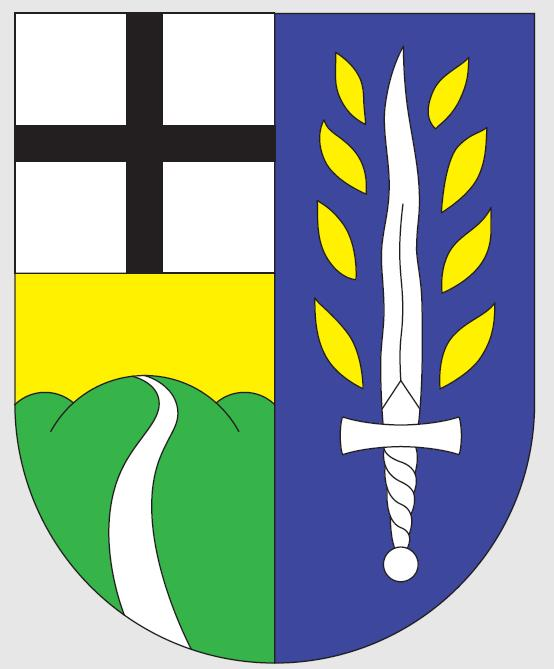 rozpočet, účetnictvírozpočet, účetnictví(v Kč)(v Kč)Období:12 / 2016IČO:00261807Název:Obec BlatnoPříjmy a výdaje s odvětvovým tříděnímPříjmy a výdaje s odvětvovým tříděnímPříjmy a výdaje s odvětvovým tříděnímPříjmy a výdaje s odvětvovým tříděnímPříjmy a výdaje s odvětvovým tříděnímPříjmy a výdaje s odvětvovým tříděnímPříjmy a výdaje s odvětvovým tříděnímPříjmy a výdaje s odvětvovým tříděnímPříjmy a výdaje s odvětvovým tříděnímOdPaPol.textRozpočet upr. (Příjmy)Rozpočet upr. (Výdaje)Skutečnost (Příjmy)Skutečnost (Výdaje)Plnění příjmů v %Čerpání výdajů v %10365169Nákup ostatních služebx156 000,00x156 000,00x100,001036Správa v lesním hospodářstvíSpráva v lesním hospodářství0,00156 000,000,00156 000,000,00100,0010392111Příjmy z poskytování služeb a výrobků650 000,00x646 676,00x99,48x10395139Nákup materiálu j.n.x300 000,00x286 680,75x95,5610395156Pohonné hmoty a mazivax11 000,00x10 109,00x91,9010395169Nákup ostatních služebx837 000,00x836 928,00x99,991039Ostatní záležitosti lesního hospodářstvíOstatní záležitosti lesního hospodářství650 000,001 148 000,00646 676,001 133 717,7599,4898,7521222111Příjmy z poskytování služeb a výrobků42 250,00x41 532,00x98,30x21225137Drobný hmotný dlouhodobý majetekx0,00x0,00x0,002122Sběr a zpracování druhotných surovinSběr a zpracování druhotných surovin42 250,000,0041 532,000,0098,300,0022122321Přijaté neinvestiční dary20 000,00x20 000,00x100,00x22125137Drobný hmotný dlouhodobý majetekx61 000,00x60 646,00x99,4122125139Nákup materiálu j.n.x24 000,00x23 050,46x96,0422125164Nájemnéx261,00x261,00x100,0022125169Nákup ostatních služebx300 000,00x296 584,53x98,8622125171Opravy a udržováníx1 078 950,00x1 078 949,30x99,992212SilniceSilnice20 000,001 464 211,0020 000,001 459 491,29100,0099,6723102111Příjmy z poskytování služeb a výrobků6 500,00x6 187,00x95,18x23105021Ostatní osobní výdajex5 000,00x5 000,00x100,0023105139Nákup materiálu j.n.x2 500,00x2 280,00x91,2023105151Studená vodax2 973,00x2 973,00x100,0023105169Nákup ostatních služebx30 127,00x29 834,70x99,0223105171Opravy a udržováníx42 300,00x42 207,00x99,782310Pitná vodaPitná voda6 500,0082 900,006 187,0082 294,7095,1899,2623212111Příjmy z poskytování služeb a výrobků60 000,00x58 986,00x98,31x23215021Ostatní osobní výdajex34 000,00x34 000,00x100,0023215137Drobný hmotný dlouhodobý majetekx51 776,00x51 776,00x100,0023215139Nákup materiálu j.n.x1 724,00x1 618,00x93,8523215151Studená vodax137,00x137,00x100,0023215154Elektrická energiex70 200,00x70 196,01x99,9923215169Nákup ostatních služebx102 000,00x101 568,30x99,5723215171Opravy a udržováníx61 400,00x61 389,92x99,9823216121Budovy, haly a stavbyx64 000,00x63 041,00x98,502321Odvádění a čištění odpadních vod a nakl.s kalyOdvádění a čištění odpadních vod a nakl.s kaly60 000,00385 237,0058 986,00383 726,2398,3199,6023412111Příjmy z poskytování služeb a výrobků27 557,00x27 557,00x100,00x23415021Ostatní osobní výdajex4 000,00x4 000,00x100,0023415139Nákup materiálu j.n.x28 000,00x27 222,00x97,2223415169Nákup ostatních služebx173 710,00x173 710,00x100,0023415171Opravy a udržováníx0,00x0,00x0,0023416121Budovy, haly a stavbyx73 770,00x73 770,00x100,002341Vodní díla v zemědělské krajiněVodní díla v zemědělské krajině27 557,00279 480,0027 557,00278 702,00100,0099,7233995137Drobný hmotný dlouhodobý majetekx51 000,00x51 000,00x100,0033995139Nákup materiálu j.n.x23 500,00x23 371,00x99,4533995156Pohonné hmoty a mazivax3 600,00x3 542,00x98,3833995169Nákup ostatních služebx73 000,00x72 864,54x99,8133995175Pohoštěníx44 677,00x44 137,00x98,7933995194Věcné daryx26 000,00x25 328,00x97,4133995492Dary obyvatelstvux6 000,00x6 000,00x100,003399Ostatní záležitosti kultury,církví a sděl.prostř.Ostatní záležitosti kultury,církví a sděl.prostř.0,00227 777,000,00226 242,540,0099,3234215492Dary obyvatelstvux30 000,00x30 000,00x100,003421Využití volného času dětí a mládežeVyužití volného času dětí a mládeže0,0030 000,000,0030 000,000,00100,0034295222Neinvestiční transfery spolkůmx60 000,00x60 000,00x100,003429Ostatní zájmová činnost a rekreaceOstatní zájmová činnost a rekreace0,0060 000,000,0060 000,000,00100,0036122111Příjmy z poskytování služeb a výrobků540,00x540,00x100,00x36125169Nákup ostatních služebx540,00x540,00x100,003612Bytové hospodářstvíBytové hospodářství540,00540,00540,00540,00100,00100,0036132132Přijmy z pronájmu ost. nemovit. a jejich částí8 300,00x8 300,00x100,00x3613Nebytové hospodářstvíNebytové hospodářství8 300,000,008 300,000,00100,000,0036315137Drobný hmotný dlouhodobý majetekx0,00x0,00x0,0036315139Nákup materiálu j.n.x1 700,00x1 608,00x94,5836315154Elektrická energiex20 100,00x20 010,01x99,5536315169Nákup ostatních služebx25 400,00x25 309,00x99,6436315171Opravy a udržováníx48 800,00x48 772,10x99,9436316121Budovy, haly a stavbyx238 711,00x238 711,00x100,003631Veřejné osvětleníVeřejné osvětlení0,00334 711,000,00334 410,110,0099,9136355169Nákup ostatních služebx43 000,00x42 350,00x98,483635Územní plánováníÚzemní plánování0,0043 000,000,0042 350,000,0098,4836392111Příjmy z poskytování služeb a výrobků60 000,00x59 655,00x99,42x36392119Ostatní příjmy z vlastní činnosti5 100,00x4 840,00x94,90x36392131Příjmy z pronájmu pozemků15 000,00x14 851,00x99,00x36392321Přijaté neinvestiční dary27 000,00x27 000,00x100,00x36393111Příjmy z prodeje pozemků900 000,00x877 770,00x97,53x36395137Drobný hmotný dlouhodobý majetekx59 730,00x59 730,00x100,0036395139Nákup materiálu j.n.x90 300,00x90 226,00x99,9136395151Studená vodax1 700,00x1 649,00x97,0036395154Elektrická energiex10 000,00x9 489,06x94,8936395156Pohonné hmoty a mazivax10 000,00x9 913,00x99,1336395166Konzultační, poradenské a právní službyx4 400,00x4 356,00x99,0036395169Nákup ostatních služebx400 242,00x396 778,00x99,1336395171Opravy a udržováníx124 000,00x121 579,00x98,0436395229Ostatní neinv.transfery nezisk.a podob.organizacímx15 000,00x15 000,00x100,0036395329Ostatní neinv.transfery veř.rozp.územní úrovněx2 052,00x2 052,00x100,0036395362Platby daní a poplatků státnímu rozpočtux6 400,00x6 364,00x99,4336396121Budovy, haly a stavbyx0,00x0,00x0,0036396130Pozemkyx400,00x400,00x100,003639Komunální služby a územní rozvoj j.n.Komunální služby a územní rozvoj j.n.1 007 100,00724 224,00984 116,00717 536,0697,7199,0737222111Příjmy z poskytování služeb a výrobků10 000,00x10 000,00x100,00x37225139Nákup materiálu j.n.x5 100,00x5 093,00x99,8637225169Nákup ostatních služebx700 000,00x681 055,00x97,293722Sběr a svoz komunálních odpadůSběr a svoz komunálních odpadů10 000,00705 100,0010 000,00686 148,00100,0097,3137232111Příjmy z poskytování služeb a výrobků0,00x0,00x0,00x3723Sběr a svoz ost.odpadů (jiných než nebez.a komun.)Sběr a svoz ost.odpadů (jiných než nebez.a komun.)0,000,000,000,000,000,0037252111Příjmy z poskytování služeb a výrobků558,00x558,00x100,00x37252324Přijaté nekapitálové příspěvky a náhrady195 000,00x191 953,50x98,43x3725Využívání a zneškodňování komun.odpadůVyužívání a zneškodňování komun.odpadů195 558,000,00192 511,500,0098,440,0037455132Ochranné pomůckyx2 000,00x1 948,94x97,4437455139Nákup materiálu j.n.x60 000,00x57 829,00x96,3837455156Pohonné hmoty a mazivax21 034,00x21 034,00x100,0037455165Nájemné za půdux0,00x0,00x0,0037455169Nákup ostatních služebx13 300,00x13 204,00x99,2737455171Opravy a udržováníx76 000,00x75 558,30x99,413745Péče o vzhled obcí a veřejnou zeleňPéče o vzhled obcí a veřejnou zeleň0,00172 334,000,00169 574,240,0098,3942225011Platy zaměst. v pr.poměru vyjma zaměst. na služ.m.x1 135 999,80x1 132 662,20x99,7042225031Povinné poj.na soc.zab.a přísp.na st.pol.zaměstnanx282 000,00x281 635,18x99,8742225032Povinné poj.na veřejné zdravotní pojištěníx105 000,00x101 394,00x96,5642225424Náhrady mezd v době nemocix4 000,00x3 958,00x98,954222Veřejně prospěšné práceVeřejně prospěšné práce0,001 526 999,800,001 519 649,380,0099,5152125901Nespecifikované rezervyx30 000,00x0,00x0,005212Ochrana obyvatelstvaOchrana obyvatelstva0,0030 000,000,000,000,000,0055122324Přijaté nekapitálové příspěvky a náhrady6 937,00x6 937,00x100,00x55125132Ochranné pomůckyx6 451,00x6 451,00x100,0055125134Prádlo, oděv a obuvx129 345,00x129 345,00x100,0055125137Drobný hmotný dlouhodobý majetekx8 260,00x8 260,00x100,0055125139Nákup materiálu j.n.x28 966,00x28 840,00x99,5655125156Pohonné hmoty a mazivax4 500,00x4 462,00x99,1555125162Služby telekomunikací a radiokomunikacíx3 150,00x3 142,51x99,7655125167Služby školení a vzděláváníx0,00x0,00x0,0055125169Nákup ostatních služebx15 810,00x15 348,00x97,0755125171Opravy a udržováníx3 274,00x3 232,00x98,7155125175Pohoštěníx415,00x415,00x100,005512Požární ochrana - dobrovolná částPožární ochrana - dobrovolná část6 937,00200 171,006 937,00199 495,51100,0099,6661125021Ostatní osobní výdajex13 680,00x13 680,00x100,0061125023Odměny členů zastupitelstva obcí a krajůx682 000,00x676 486,00x99,1961125031Povinné poj.na soc.zab.a přísp.na st.pol.zaměstnanx105 200,00x105 108,00x99,9161125032Povinné poj.na veřejné zdravotní pojištěníx62 200,00x62 104,00x99,8461125137Drobný hmotný dlouhodobý majetekx5 000,00x4 995,00x99,9061125139Nákup materiálu j.n.x1 000,00x0,00x0,0061125162Služby telekomunikací a radiokomunikacíx8 690,00x8 596,83x98,9261125167Služby školení a vzděláváníx1 400,00x1 400,00x100,0061125169Nákup ostatních služebx1 210,00x1 210,00x100,0061125173Cestovné (tuzemské i zahraniční)x48 000,00x48 000,00x100,0061125175Pohoštěníx1 700,00x1 696,00x99,7661125179Ostatní nákupy j.n.x1 500,00x1 500,00x100,006112Zastupitelstva obcíZastupitelstva obcí0,00931 580,000,00924 775,830,0099,2661155011Platy zaměst. v pr.poměru vyjma zaměst. na služ.m.x0,00x0,00x0,0061155021Ostatní osobní výdajex10 244,00x10 244,00x100,0061155139Nákup materiálu j.n.x359,00x359,00x100,0061155161Poštovní službyx624,00x624,00x100,0061155173Cestovné (tuzemské i zahraniční)x558,00x558,00x100,0061155175Pohoštěníx840,00x840,00x100,0061155182Poskytované zálohy vlastní pokladněx0,00x0,00x0,006115Volby do zastupitelstev územních samosprávných celVolby do zastupitelstev územních samosprávných cel0,0012 625,000,0012 625,000,00100,0061712111Příjmy z poskytování služeb a výrobků24 051,00x23 549,00x97,91x61715011Platy zaměst. v pr.poměru vyjma zaměst. na služ.m.x641 200,00x641 025,00x99,9761715021Ostatní osobní výdajex10 000,00x10 000,00x100,0061715031Povinné poj.na soc.zab.a přísp.na st.pol.zaměstnanx168 200,00x168 182,62x99,9861715032Povinné poj.na veřejné zdravotní pojištěníx57 900,00x57 892,00x99,9861715038Povinné pojistné na úrazové pojištěníx7 729,00x7 729,00x100,0061715039Ostatní povinné pojistné placené zaměstnavatelemx0,00x0,00x0,0061715132Ochranné pomůckyx0,00x0,00x0,0061715136Knihy, učební pomůcky a tiskx5 600,00x5 579,00x99,6261715137Drobný hmotný dlouhodobý majetekx17 800,00x17 781,00x99,8961715139Nákup materiálu j.n.x78 000,00x77 622,20x99,5161715151Studená vodax3 148,00x3 148,00x100,0061715154Elektrická energiex69 000,00x58 006,92x84,0661715155Pevná palivax53 335,00x53 335,20x100,0061715156Pohonné hmoty a mazivax15 300,00x15 231,00x99,5461715161Poštovní službyx5 000,00x4 907,00x98,1461715162Služby telekomunikací a radiokomunikacíx49 000,00x48 211,25x98,3961715164Nájemnéx55 000,00x54 114,00x98,3861715166Konzultační, poradenské a právní službyx30 000,00x28 314,00x94,3861715167Služby školení a vzděláváníx12 500,00x12 449,00x99,5961715168Zpracování dat a služby souv. s inf. a kom.technolx48 000,00x47 694,45x99,3661715169Nákup ostatních služebx74 396,00x74 278,38x99,8461715171Opravy a udržováníx62 000,00x61 776,00x99,6361715172Programové vybaveníx15 000,00x14 181,00x94,5461715173Cestovné (tuzemské i zahraniční)x7 500,00x7 217,00x96,2261715175Pohoštěníx4 500,00x4 131,20x91,8061715179Ostatní nákupy j.n.x0,00x0,00x0,0061715182Poskytované zálohy vlastní pokladněx0,00x0,00x0,0061715229Ostatní neinv.transfery nezisk.a podob.organizacímx0,00x0,00x0,0061715511Neinv.transfery mezinárod.organizacímx2 104,00x2 104,00x100,0061716121Budovy, haly a stavbyx22 000,00x22 000,00x100,006171Činnost místní správyČinnost místní správy24 051,001 514 212,0023 549,001 496 909,2297,9198,8563102141Příjmy z úroků (část)1 800,00x1 758,66x97,70x63105141Úroky vlastníx25 000,00x24 479,01x97,9163105163Služby peněžních ústavůx11 200,00x11 199,40x99,9963105363Úhrady sankcí jiným rozpočtůmx0,00x0,00x0,006310Obecné příjmy a výdaje z finančních operacíObecné příjmy a výdaje z finančních operací1 800,0036 200,001 758,6635 678,4197,7098,5563205163Služby peněžních ústavůx40 000,00x38 124,00x95,316320Pojištění funkčně nespecifikovanéPojištění funkčně nespecifikované0,0040 000,000,0038 124,000,0095,3163304134Převody z rozpočtových účtů0,00x8 900 000,00x0,00x63305345Převody vlastním rozpočtovým účtůmx0,00x8 900 000,00x0,006330Převody vlastním fondům v rozpočtech územní úrovněPřevody vlastním fondům v rozpočtech územní úrovně0,000,008 900 000,008 900 000,000,000,0063995362Platby daní a poplatků státnímu rozpočtux123 210,00x122 623,00x99,5263995365Platby daní a poplatků krajům, obcím a st.fondůmx444 790,00x444 790,00x100,006399Ostatní finanční operaceOstatní finanční operace0,00568 000,000,00567 413,000,0099,89CELKEM příjmy a výdaje s odvětvovým tříděnímCELKEM příjmy a výdaje s odvětvovým tříděnímCELKEM příjmy a výdaje s odvětvovým tříděním2 060 593,0010 673 301,8010 928 650,1619 455 403,27530,36182,28Příjmy bez odvětvového tříděníPříjmy bez odvětvového tříděníPříjmy bez odvětvového tříděníPříjmy bez odvětvového tříděníPříjmy bez odvětvového tříděníPříjmy bez odvětvového tříděníPříjmy bez odvětvového tříděníPříjmy bez odvětvového tříděníPol.textRozpočet upr. (Příjmy)Rozpočet upr. (Výdaje)Skutečnost (Příjmy)Skutečnost (Výdaje)Plnění příjmů v %Čerpání výdajů v %1111Daň z příjmů fyzických osob ze záv.čin. a fun.pož.Daň z příjmů fyzických osob ze záv.čin. a fun.pož.Daň z příjmů fyzických osob ze záv.čin. a fun.pož.1 718 000,00x1 717 960,25x99,99x1112Daň z příjmů fyzických osob ze SVČDaň z příjmů fyzických osob ze SVČDaň z příjmů fyzických osob ze SVČ168 000,00x167 495,44x99,69x1113Daň z příjmů fyzických osob z kapit. výnosůDaň z příjmů fyzických osob z kapit. výnosůDaň z příjmů fyzických osob z kapit. výnosů184 000,00x183 815,01x99,89x1121Daň z příjmů právnických osobDaň z příjmů právnických osobDaň z příjmů právnických osob1 900 200,00x1 900 192,10x99,99x1122Daň z příjmů právnických osob za obceDaň z příjmů právnických osob za obceDaň z příjmů právnických osob za obce444 790,00x444 790,00x100,00x1211Daň z přidané hodnotyDaň z přidané hodnotyDaň z přidané hodnoty3 477 877,00x3 477 873,83x99,99x1334Odvody za odnětí půdy ze zemědělského půdního fondOdvody za odnětí půdy ze zemědělského půdního fondOdvody za odnětí půdy ze zemědělského půdního fond7 443,00x7 039,00x94,57x1335Poplatky za odnětí pozemků plnění funkcí lesaPoplatky za odnětí pozemků plnění funkcí lesaPoplatky za odnětí pozemků plnění funkcí lesa5 400,02x5 400,00x99,99x1340Poplatek za provoz, shrom.,.. a odstr. kom. odpaduPoplatek za provoz, shrom.,.. a odstr. kom. odpaduPoplatek za provoz, shrom.,.. a odstr. kom. odpadu370 000,00x368 302,00x99,54x1341Poplatek ze psůPoplatek ze psůPoplatek ze psů22 000,00x21 963,00x99,83x1342Poplatek za lázeňský nebo rekreační pobytPoplatek za lázeňský nebo rekreační pobytPoplatek za lázeňský nebo rekreační pobyt8 000,00x7 398,00x92,47x1351Odvod loterií a podobných her kromě výh. hrac. př.Odvod loterií a podobných her kromě výh. hrac. př.Odvod loterií a podobných her kromě výh. hrac. př.35 900,00x35 673,71x99,36x1355Odvod z výherních hracích přístrojůOdvod z výherních hracích přístrojůOdvod z výherních hracích přístrojů7 500,00x7 057,96x94,10x1361Správní poplatkySprávní poplatkySprávní poplatky10 000,00x9 602,00x96,02x1511Daň z nemovitých věcíDaň z nemovitých věcíDaň z nemovitých věcí566 300,00x566 279,64x99,99x4111Neinvestiční přijaté transf.z všeob.pokl.správy SRNeinvestiční přijaté transf.z všeob.pokl.správy SRNeinvestiční přijaté transf.z všeob.pokl.správy SR20 000,00x20 000,00x100,00x4112Neinv.př.transfery ze SR v rámci souhr.dot.vztahuNeinv.př.transfery ze SR v rámci souhr.dot.vztahuNeinv.př.transfery ze SR v rámci souhr.dot.vztahu92 700,00x92 700,00x100,00x4116Ostatní neinv.přijaté transfery ze st. rozpočtuOstatní neinv.přijaté transfery ze st. rozpočtuOstatní neinv.přijaté transfery ze st. rozpočtu1 311 052,00x1 311 052,00x100,00x4122Neinvestiční přijaté transfery od krajůNeinvestiční přijaté transfery od krajůNeinvestiční přijaté transfery od krajů411 260,00x411 260,00x100,00x4213Investiční přijaté transfery ze státních fondůInvestiční přijaté transfery ze státních fondůInvestiční přijaté transfery ze státních fondů40 881,31x40 881,31x100,00x4216Ostatní invest.přijaté transf.ze státního rozpočtuOstatní invest.přijaté transf.ze státního rozpočtuOstatní invest.přijaté transf.ze státního rozpočtu694 982,38x694 982,38x100,00x4222Investiční přijaté transfery od krajůInvestiční přijaté transfery od krajůInvestiční přijaté transfery od krajů1 246 893,98x1 246 893,98x100,00xCELKEM příjmy bez odvětvového tříděníCELKEM příjmy bez odvětvového tříděníCELKEM příjmy bez odvětvového tříděníCELKEM příjmy bez odvětvového třídění12 743 179,690,0012 738 611,610,0099,960,00CELKEM příjmy a výdaje bez financováníCELKEM příjmy a výdaje bez financování14 803 772,6910 673 301,8023 667 261,7719 455 403,27159,87182,28FinancováníFinancováníFinancováníFinancováníFinancováníFinancováníFinancováníFinancováníPol.textRozpočet upr. (Příjmy)Rozpočet upr. (Výdaje)Skutečnost (Příjmy)Skutečnost (Výdaje)Plnění příjmů v %Čerpání výdajů v %8115Změna stavu krátkod. prostř.na bank.účtech(+/-)Změna stavu krátkod. prostř.na bank.účtech(+/-)Změna stavu krátkod. prostř.na bank.účtech(+/-)0,004 130 470,893 457 464,52-0,000,000,008124Uhrazené splátky dlouhod. přijatých půjčekUhrazené splátky dlouhod. přijatých půjčekUhrazené splátky dlouhod. přijatých půjčekx0,00x202 128,00x0,008901Operace z peněžních účtů organizace nemající charakter příjmů a výdajů vlád.sektoru (+/-)Operace z peněžních účtů organizace nemající charakter příjmů a výdajů vlád.sektoru (+/-)Operace z peněžních účtů organizace nemající charakter příjmů a výdajů vlád.sektoru (+/-)0,000,004 581,00-0,000,000,00CELKEM financováníCELKEM financováníCELKEM financováníCELKEM financování0,004 130 470,893 462 045,52-202 128,000,004,89CELKEM příjmy a výdaje po financováníCELKEM příjmy a výdaje po financování14 803 772,6914 803 772,6920 205 216,2519 657 531,27136,48132,78